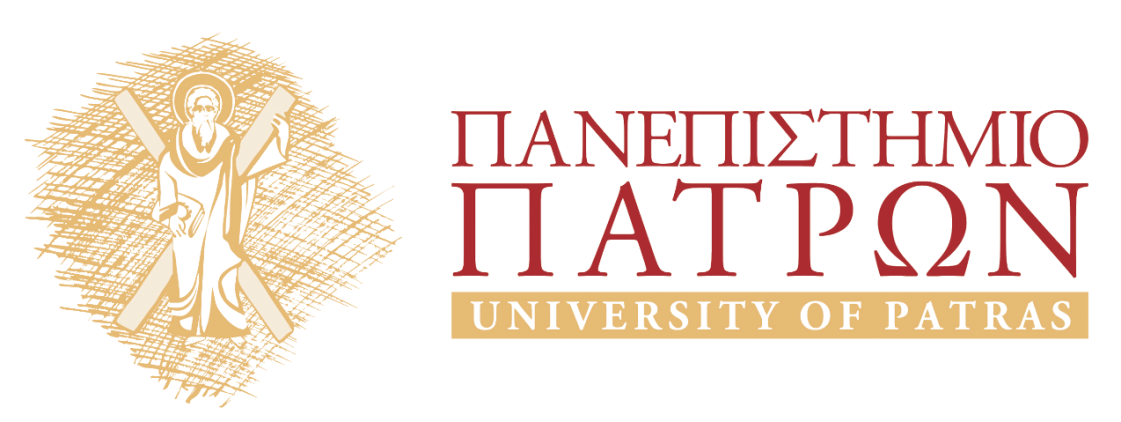 «Αριστοτέλους Περί Ζώων Μορίων(ΕΡΓΑΣΤΗΡΙΟ ΑΝΑΓΝΩΣΗΣ ΦΙΛΟΣΟΦΙΚΩΝ ΚΕΙΜΕΝΩΝ: ΑΡΧΑΙΑ ΦΙΛΟΣΟΦΙΑ Α)».Ενότητα 2ηΑνάλυση κειμένου και επιχειρήματα. Τα κείμενα και τα εργαλεία της έρευνας (λεξικά, ευρετήρια, διαδικτυακές πηγές).Στασινός ΣταυριανέαςΤμήμα Φιλοσοφίας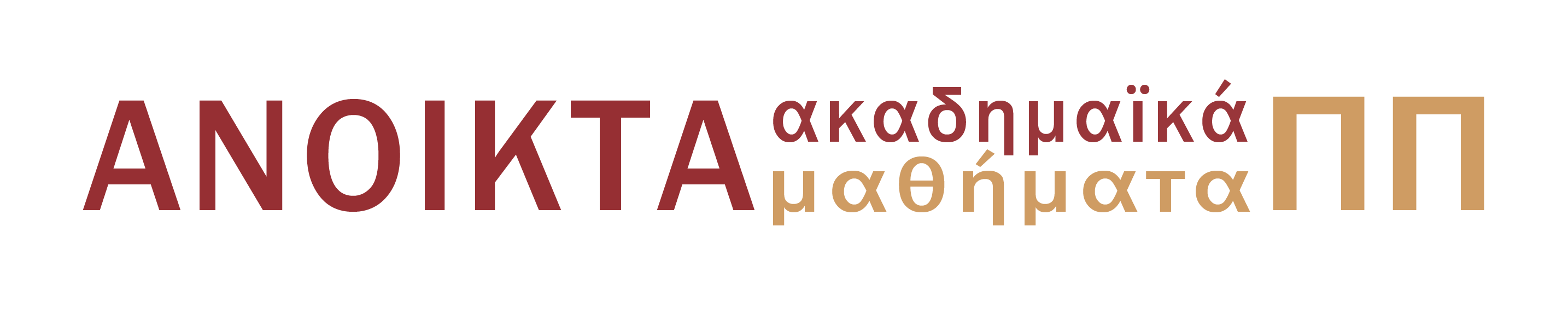 Ενότητα 2ηΑνάλυση κειμένου και επιχειρήματα. Τα κείμενα και τα εργαλεία της έρευνας (λεξικά, ευρετήρια, διαδικτυακές πηγές).Εργαστήριο ανάγνωσης φιλοσοφικών κειμένων: Αρχαία φιλοσοφία A: Αριστοτέλoυς Περί Ζώων ΜορίωνΑΝΑΛΥΣΗ ΚΕΙΜΕΝΟΥΕΠΙΧΕΙΡΗΜΑΤΑΠΑΡΑΓΩΓΗ ΦΙΛΟΣΟΦΙΚΟΥ ΛΟΓΟΥΕΡΓΑΛΕΙΑ ΦΙΛΟΣΟΦΙΚΗΣ ΕΡΕΥΝΑΣΔΙΑΔΙΚΤΥΑΚΕΣ ΠΗΓΕΣΟ ΒΙΟΣ ΤΟΥ ΑΡΙΣΤΟΤΕΛΗΤΑ ΣΥΓΓΡΑΜΜΑΤΑ ΤΟΥ ΑΡΙΣΤΟΤΕΛΗΟΙ ΒΑΣΙΚΕΣ ΜΕΛΕΤΕΣ ΚΑΙ ΚΑΤΕΥΘΥΝΣΗΣ ΤΗΣ ΕΡΕΥΝΑΣΒΙΒΛΙΟΓΡΑΦΙΑΒιβλιογραφίαΕκδόσεις του αρχαίου κειμένου,  Μεταφράσεις, Ευρετήρια, ΛεξικάAristotelisopera ex recensione Immanuelis Bekkeri edidit Academia Regia Borussica (Bερολίνο 1831), editio altera, curavit Olof Gigon, τόμ. I-II, Bερολίνο 1960· τόμ. III librorum deperditorum fragmenta, Bερολίνο 1987.Aριστοτέλης, (χ.χ) Περί Ψυχής-Mικρά φυσικά, εισ.-μτφ.-σχόλια B. N. Tατάκης, (Bιβλιοθήκη Aρχαίων Συγγραφέων "I. Zαχαρόπουλος", Aθήνα).Aριστοτέλης, (1999) Περί Φύσεως, To δεύτερο βιβλίο των Φυσικών, εισαγωγή-μετάφραση-σχολιασμός B. Kάλφας (Πόλις, Aθήνα).Aριστοτέλης (2009) Μετά τα Φυσικά βιβλίο Α, εισαγωγή -μετάφραση -σχόλια Βασίλης Κάλφας (Αθήνα: Πόλις).Balme, D. M. (1991). Aristotle. History of Animals, Books VII-X, Cambridge, Mass.: Harvard University Press.--------(1992). Aristotle. De Partibus Animalium I and De Generatione Animalium I (with passages from II. 1–3) With a Report on Recent Work and an Additional Bibliography by A. Gotthelf, Oxford: Oxford University Press.Barnes, J. (επιμ.). (1984) The Complete Works of Aristotle. The Revised Oxford Translation, 2 τόμοι (Princeton University Press, Princeton).Bonitz, H. (1870) Index Aristotelicus, στο: Aristotelis opera, τόμ. V, Bερολίνο 1961. Commentaria in Aristotelem Graeca, ed. H. Diels (Berlin: Reimer, 1882-1909).Düring, I. (1943/1980 repr.), Aristotle's De Partibus Animalium: Critical and Literary Commentaries, New York: Garland Publishing.Kullmann, W. (2007). Aristoteles: Über die Teile der Lebewesen, Berlin: Akademie Verlag.Lanza, D., Vegetti, M. (1971). Aristotele, Opere Biologiche, Torino: UTET.Le Blond, J. M. (1945). Aristote, philosophe de la vie: Le livre premier du traité sur les Parties des Animaux. Paris: Aubier.Lennox, J. G. (2001a). Aristotle: On the Parts of Animals, Oxford: Oxford University Press.Louis, P. (1956). Les parties des animaux, Paris: Budé.Ogle, W. (1882/1987). Aristotle on the Parts of Animals. New York: Garland.Peck. A. L. (1961). Aristotle: Parts of Animals (introduction, text, translation). Loeb Classical Library. Cambridge, Mass.: Harvard University Press.Ross, W. D. (1949). Aristotle's Prior and Posterior Analytics: A Revised Text with Introduction and Commentary, Oxford: The Clarendon Press.Ross, W.D. (1936) Aristotle’s Physics. A revised text with introduction and commentary ((Oξφόρδη: Clarendon Press).Ross, W.D. (1961) Aristotle. De Anima, (Oξφόρδη: Clarendon Press).Δευτερεύουσα βιβλιογραφίαAdler, Mortimer (1996) Ο Αριστοτέλης για Όλους, Δύσκολος στοχασμός σε απλοποιημένη μορφή, μτφρ.: Π.Κοτζιά-Παντελή, Πρόλογος: Δημ. Δ. Λυπουρλής (Εκδόσεις Παπαδήμα, Αθήνα).Barnes, Jonathan: Αριστοτέλης. Όλα όσα πρέπει να γνωρίζετε. Μετάφρ. Ελένη Λεοντσίνη. "Ελληνικά Γράμματα", Αθ. 2006.Charlton, W. (1970) Physics, books I and II (Oξφόρδη: Oxford University Press).Düring Ingemar, (α΄ τόμος 1991 & β΄ τόμος 1994) Ο Αριστοτέλης: παρουσίαση και ερμηνεία της σκέψης του, μτφρ. Π.Κοτζιά- Παντέλη & Α. Γεωργίου-Κατσιβέλα (Α΄ γερμανική έκδ. 1966) (Αθήνα: ΜΙΕΤ).Lloyd, G.E.R. (2005) Αρχαία Ελληνική Επιστήμη, μτφρ Πόπη Καρλέτσα (ΠΕΚ, Ηράκλειο).Rapp, Christof (2011) Εισαγωγή στον Αριστοτέλη (μτφρ.: Η. Τσιριγκάκης· επιστ. επιμέλεια: Π. Θανασάς). (Αθήνα: Εκδόσεις Οκτώ). Ross, W.D. (1993) Aριστοτέλης, μτφ. K. Mήτσου (Αθήνα: M.I.E.T.). Κεφ. Α: Λογική, σσ. 37-94, Κεφ. Β: Λογική Γ: Φιλοσοφία της Φύσης & ΣΤ: Μεταφυσική, σσ. 37-124, 219-264Vegetti, Mario (2001) Ιστορία της Αρχαίας Φιλοσοφίας, μτφρ. επιστημονική επιμέλεια Γ. Δημητρακόπουλος  (Αθήνα: Π. Τραυλός). Κεφ. 9, Η εγκυκλοπαίδεια της γνώσης: ο Αριστοτέλης και η σχολή του, σσ. 205-244.Σημείωμα ΑναφοράςCopyright Πανεπιστήμιο Πατρών, Στασινός Σταυριανέας, 2015. «Αριστοτέλους Περί Ζώων Μορίων (ΕΡΓΑΣΤΗΡΙΟ ΑΝΑΓΝΩΣΗΣ ΦΙΛΟΣΟΦΙΚΩΝ ΚΕΙΜΕΝΩΝ: ΑΡΧΑΙΑ ΦΙΛΟΣΟΦΙΑ Α)». Έκδοση: 1.0. Πάτρα 2015. Διαθέσιμο από τη δικτυακή διεύθυνση:eclass.upatras.gr/courses/PHIL1820/index.phpΣημείωμα ΑδειοδότησηςΤο παρόν υλικό διατίθεται με τους όρους της άδειας χρήσης Creative Commons Αναφορά, Μη Εμπορική Χρήση Παρόμοια Διανομή 4.0 [1] ή μεταγενέστερη, Διεθνής Έκδοση.   Εξαιρούνται τα αυτοτελή έργα τρίτων π.χ. φωτογραφίες, διαγράμματα κ.λ.π.,  τα οποία εμπεριέχονται σε αυτό και τα οποία αναφέρονται μαζί με τους όρους χρήσης τους στο «Σημείωμα Χρήσης Έργων Τρίτων».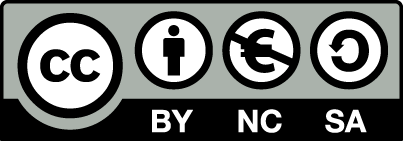 [1] http://creativecommons.org/licenses/by-nc-sa/4.0/ Ως Μη Εμπορική ορίζεται η χρήση:που δεν περιλαμβάνει άμεσο ή έμμεσο οικονομικό όφελος από την χρήση του έργου, για το διανομέα του έργου και αδειοδόχοπου δεν περιλαμβάνει οικονομική συναλλαγή ως προϋπόθεση για τη χρήση ή πρόσβαση στο έργοπου δεν προσπορίζει στο διανομέα του έργου και αδειοδόχο έμμεσο οικονομικό όφελος (π.χ. διαφημίσεις) από την προβολή του έργου σε διαδικτυακό τόποΟ δικαιούχος μπορεί να παρέχει στον αδειοδόχο ξεχωριστή άδεια να χρησιμοποιεί το έργο για εμπορική χρήση, εφόσον αυτό του ζητηθεί.Διατήρηση ΣημειωμάτωνΟποιαδήποτε αναπαραγωγή ή διασκευή του υλικού θα πρέπει να συμπεριλαμβάνει:το Σημείωμα Αναφοράςτο Σημείωμα Αδειοδότησηςτη δήλωση Διατήρησης Σημειωμάτων το Σημείωμα Χρήσης Έργων Τρίτων (εφόσον υπάρχει)μαζί με τους συνοδευόμενους υπερσυνδέσμους.ΧρηματοδότησηΤο παρόν εκπαιδευτικό υλικό έχει αναπτυχθεί στo πλαίσιo του εκπαιδευτικού έργου του διδάσκοντα.Το έργο «Ανοικτά Ακαδημαϊκά Μαθήματα στο Πανεπιστήμιο Πατρών» έχει χρηματοδοτήσει μόνο τη αναδιαμόρφωση του εκπαιδευτικού υλικού. Το έργο υλοποιείται στο πλαίσιο του Επιχειρησιακού Προγράμματος «Εκπαίδευση και Δια Βίου Μάθηση» και συγχρηματοδοτείται από την Ευρωπαϊκή Ένωση (Ευρωπαϊκό Κοινωνικό Ταμείο) και από εθνικούς πόρους.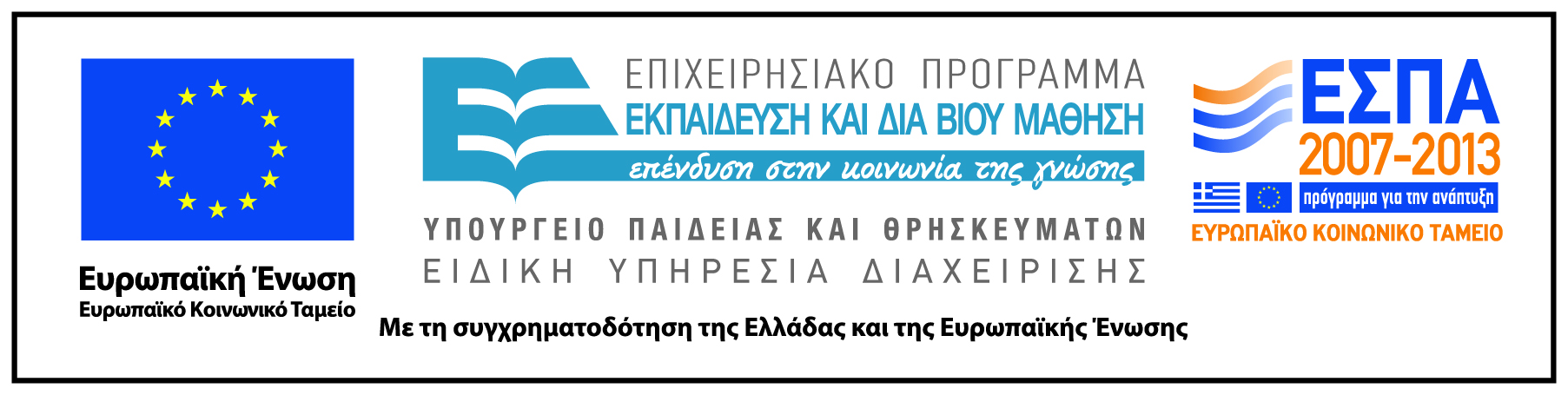 